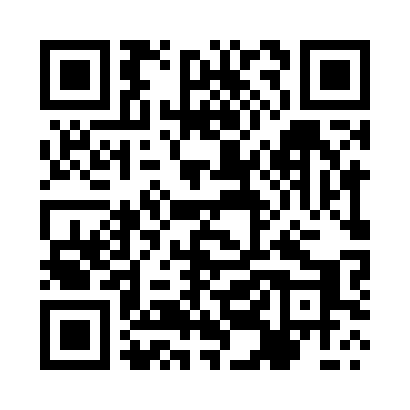 Prayer times for Gielczynek, PolandWed 1 May 2024 - Fri 31 May 2024High Latitude Method: Angle Based RulePrayer Calculation Method: Muslim World LeagueAsar Calculation Method: HanafiPrayer times provided by https://www.salahtimes.comDateDayFajrSunriseDhuhrAsrMaghribIsha1Wed2:245:0612:365:458:0810:362Thu2:235:0412:365:468:0910:403Fri2:235:0212:365:478:1110:414Sat2:225:0012:365:488:1310:425Sun2:214:5812:365:498:1510:436Mon2:204:5612:365:508:1610:447Tue2:194:5412:365:518:1810:448Wed2:194:5212:365:528:2010:459Thu2:184:5112:365:538:2110:4610Fri2:174:4912:365:548:2310:4611Sat2:164:4712:355:558:2510:4712Sun2:164:4512:355:568:2610:4813Mon2:154:4412:355:578:2810:4814Tue2:144:4212:355:588:3010:4915Wed2:144:4112:355:598:3110:5016Thu2:134:3912:366:008:3310:5117Fri2:134:3812:366:018:3410:5118Sat2:124:3612:366:028:3610:5219Sun2:114:3512:366:038:3710:5320Mon2:114:3312:366:048:3910:5321Tue2:104:3212:366:048:4010:5422Wed2:104:3112:366:058:4210:5523Thu2:094:2912:366:068:4310:5524Fri2:094:2812:366:078:4510:5625Sat2:094:2712:366:088:4610:5726Sun2:084:2612:366:098:4710:5727Mon2:084:2512:366:098:4910:5828Tue2:074:2412:366:108:5010:5829Wed2:074:2312:376:118:5110:5930Thu2:074:2212:376:128:5211:0031Fri2:074:2112:376:128:5411:00